OFERTAnazwa wykonawcy:	........................................ adres pocztowy wykonawcy:	........................................ numer telefonu wykonawcy:	........................................ numer faksu wykonawcy:	........................................ adres poczty elektronicznej wykonawcy:	........................................ zwanym dalej wykonawcą,wykonawcę reprezentuje:a)	........................................ b)	........................................ zwanym dalej zamawiającym,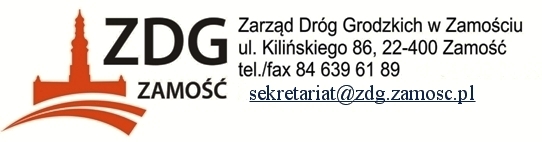 Na podstawie ogłoszenia o zamówieniu znak SPZ.272.9.2021:1. Oferujemy wykonanie dostawy pn. „Wycinka drzew wraz wykonaniem nasadzeń zastępczych w pasach drogowych miasta Zamość” zgodnie z opisem przedmiotu zamówienia i postanowieniami specyfikacji warunków zamówienia (SWZ) za cenę brutto (z podatkiem od towarów i usług – VAT):2. Oferujemy udzielenie gwarancji na posadzone drzewa na okres ............. miesięcy od dnia odbioru.3. Oświadczamy, że w cenie oferty zostały uwzględnione wszystkie koszty wykonania zamówienia.4. Oświadczamy, że oferta nie stanowi czynu nieuczciwej konkurencji.5. Oświadczamy, że zapoznaliśmy się z całą SWZ wraz z dodatkami i nie wnosimy w stosunku do tych dokumentów żadnych uwag. W przypadku wyboru naszej oferty podpiszemy umowę na warunkach nie mniej korzystnych dla zamawiającego w terminie zaproponowanym przez zamawiającego nie później jednak niż do końca okresu związania ofertą.6. Oświadczamy, że uważamy się za związanych ofertą przez okres wskazany w SWZ.7. Zamawiający nie przewidział obowiązku wniesienia wadium.8. Wykaz części zamówienia, które zamawiający zamierza powierzyć podwykonawcom:9. Integralną częścią oferty są*:1)	oświadczenie o niepodleganiu wykluczeniu i spełnianiu warunków udziału w postępowaniu;4)	inne: .................... załącznik nr .................... do oferty.* Wykonawca może zmienić kolejność załączników do oferty oraz dołączyć jeszcze inne dokumenty.** Wykonawca nie musi stosować się dokładnie do wzoru zawartego w dodatku do specyfikacji, ale w ofercie wykonawca musi zawrzeć wszystkie elementy zawarte we wskazanym dodatku do SWZ.Miejsce i data ........................................ Podpisano (imię, nazwisko i podpis) ...........................................................................................Podpisano (imię, nazwisko i podpis) ...........................................................................................(Podpis osoby uprawnionej lub osób uprawnionych do reprezentowania wykonawcy w dokumentach rejestrowych lub we właściwym pełnomocnictwie)cyframi:słownie:Lp.Zakres podwykonawstwaUwagi12